Homeland Security 2018 –Cyber Crime ManagementFICCI SMART Policing Awards 2018May 23-24, 2018FICCI, Federation House, Tansen Marg, New DelhiDELEGATE REGISTRATION FORM(Click to upload your photograph)SESSIONS YOU WILL LIKE TO ATTENDAll Sessions:   Day 1 		  Day 2Day 1 ( May 23, 2018; Wednesday )Day 2 ( May 24, 2018; Thursday )FEE DETAILS (Pre-registration)IncentivesEarly Bird Discount 20% off on the delegate fees on Registrations received before April 15, 2018Four or more delegates from the same organisation: 15% off on the total delegate feesPayment DetailsRegistration fee is inclusive of tax.	Fee includes lunches/ dinner and tea/coffee as per agenda but does not include travel and stay arrangements.Payment to be made through Cheque / Demand Draft drawn in favour of “FICCI”, Payable at New Delhi.Foreign delegates may make payments through swift transfer in favour of FICCIFEE DETAILS (On-spot registration*)*No discount will be applicable. Service Tax Code: - AAACF1282E ST001PAN NO:                   AAACF1282EGST No. :                 07AAACF1282E1Z1P.S.: Kindly e-mail us transaction details of payments made through NEFT/RTGSPlease e-mail the duly filled in registration form and Payment Details (with your  organization GST Number) to hls@ficci.com 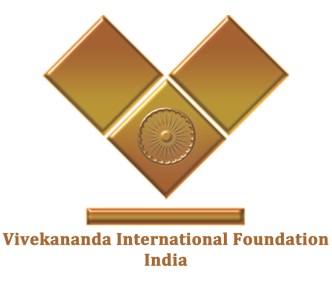 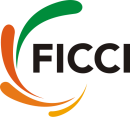 TitleFirst NameLast NameDesignationCompanyAddressMobileTelFaxEmailWebsiteCompany GST No. Brief Profile (100-150 words)Brief Company/ Organisation  Profile (100-150 words)Area of Interest (for B2B Meetings)1000 – 1100 hrsInaugural Session1130 – 1230 hrsSession 1: Next Generation Cyber Technologies for Homeland Security1130 – 1245 hrsParallel Session: Geospatial for Intelligence-led policing1230 – 1330 hrsSession 2: Cyber security for Critical Infrastructure and Operational Technologies1245 - 1330 HrsParallel Session: Spatial context to cybercrime & Geospatial information – fuel to power emerging technologies1430 – 1530 hrsSession 3: Big Data for Intelligence and Security1430 – 1600 hrsParallel Session: Common Operational Picture for making smart decisions1530 – 1630 hrsSession 4: Make in India for Cybersecurity 1630 hrs onwardsB2B Meetings and Networking Reception1630 hrs onwardsVisit to Homeland Security Exhibition1000 – 1130 hrsConferring of ‘FICCI SMART Policing Awards 2018’ Ceremony1145 – 1300 hrsSession 6: Perspective of CAPFs & Police Forces to Combat Cyber Crime1300 – 1330 hrsValedictory Session1400 – 1700 hrsB2B Meetings and Visit to Homeland Security Exhibition1400 – 1700 hrsWorkshop on Next Generation Technologies & Opportunities for Police Forces - AI and Blockchain (For police officials only)Indian NationalFICCI Associate Member(10% discount)FICCI Corporate Member (25% discount)Foreign DelegateINR 10,000 per delegateINR 9,000 per delegateINR 7,500 per delegateUSD 200 per delegateIndian NationalForeign DelegateINR 15,000 per delegateUSD 300 per delegateFOR FOREIGN DELEGATESBENEFICIARY NAME & ADDRESS: Federation of Indian Chambers of Commerce & Industry (FICCI), Federation house, Tansen Marg, New Delhi- 110001BENEFICIARY BANK NAME:Yes Bank LtdBANK ADDRESS:56 Janpath, Alps Builiding, Connaught Place , New Delhi 110001SWIFT CODE:YESBINBBXXXNAME OF INTERMEDIARY BANK:BANK OF NEW YORK, NEW YORKINTERMEDIARY BANK SWIFT CODE:IRVTUS3NACCOUNT NO OF BENEFICIARY’S BANK WITH INTERMEDIARY BANK: 890-057-5263FOR INDIAN DELEGATESBENEFICIARY NAME & ADDRESS: Federation of Indian Chambers of Commerce & Industry (FICCI), Federation house, Tansen Marg, New Delhi- 110001BENEFICIARY BANK NAME:Yes Bank LtdBANK ADDRESS:56 Janpath, Alps Builiding, Connaught Place , New Delhi 110001SAVINGS BANK A/C NO:013694600000041 NEFT /IFSC/RTGS CODE:YESB0000136 Key ContactsKey ContactsFor RegistrationMr. Sumeet Gupta
Senior Director
FICCI
E:sumeet.gupta@ficci.com
T:+91-11-23487515(D)
/+91-11-23738760-70 
(Extn. 515)
F:+91-11-23765333Mr. Ankit Gupta
Senior Assistant Director
Homeland Security 
FICCI
E: ankit.gupta@ficci.com  
M:+91-99900 89493
T:+91-11-23487212(D)
/+91-11-23738760-70(Extn. 212)
F:+91-11-23320714Ms. Kala PandeyFICCIE: hls@ficci.comM: +91-8860720681T: +91-11- 23487286 (D) //+91-11-23738760-70(Extn. 286)
F: +91-11-23320714